ФАКУЛЬТЕТ «РАДИОЭЛЕКТРОНИКА И ЛАЗЕРНАЯ ТЕХНИКА»КАФЕДРА «РАДИОЭЛЕКТРОННЫЕ СИСТЕМЫ И УСТРОЙСТВА» (РЛ1)ОТЧЕТ ПО ПРОИЗВОДСТВЕННОЙ ПРАКТИКЕСтудент_____________________________________________________________фамилия, имя, отчествоГруппа___________________Тип практики               (производственно-ознакомительная/технологическая/констукторская/экслуатационная/преддипломная)Место практики ______________________________________________________Студент		 			_________________  ____________________ 					         подпись, дата                   фамилия, и.о.            Руководитель практики		_________________  ____________________ 					         подпись, дата                   фамилия, и.о.            Оценка  __________________________________   20      г.Приложение 2Федеральное государственное бюджетное образовательное учреждение высшего образования «Московский государственный технический университет имени Н.Э. Баумана (национальный исследовательский университет)»(МГТУ им. Н.Э. Баумана)ЗАДАНИЕпо производственной практике (тип практики: _________________________)Студент _________________________________________________________________________(фамилия, имя, отчество, группа)Тема практики______________________________________________________________________________________________________________________________________________________________Исходные данные и решаемые задачи_________________________________________________________________________________________________________________________________________________________________________________________________________________________________________________________________________________________________________________________________________________________________________________________________________________________________________________________________________________________________________________________________________________________________________Оформление отчёта:Отчёт на _____ листах формата А4.Перечень графического (иллюстративного) материала (чертежи, плакаты, слайды и т.п.)   _____________________________________________________________________________________________________________________________________________________________________________________________________________________________________________Дата выдачи задания « ___ » ____________ 20__ г.Руководитель практики от предприятия		__________  ____________________ (Подпись, дата)                             (И.О.Фамилия) 	Руководитель практики от МГТУ им. Н.Э. Баумана__________  ____________________ (Подпись, дата)                             (И.О.Фамилия) 	Студент						_________________  ____________________ (Подпись, дата)                             (И.О.Фамилия)	Примечание: Задание оформляется в двух экземплярах: один выдается студенту, второй хранится на кафедре.Руководителю __________________ практики МГТУ им. Н.Э. Баумана__________________________Отзыв о прохождении _______________________ практикиСтудент группы РЛ1-101 Петров П.В. выполнял _____________________ практику в НИО1 сектор 1.1 по теме «Исследование методов построения радиолокационных изображений РСА». За время работы студент разработал программу моделирования сигналов РСА, реализовал обработку моделируемого сигнала и построил радиолокационное изображение моделируемых объектов (блестящих точек). В процессе работы студент активно использовал пакет математического моделирования MatLab. Накопленные результаты будут использованы в научно-исследовательской части выпускной квалификационной работы проектирования.Практика выполнена в полном объеме и соответствует программе практики, а представленный отчет выполнен на хорошем уровне. По итогам практики студент группы РЛ1-101 Петров П.В. заслуживает оценки «отлично».1Начальник НИО1ОАО «РКК «Энергия» _________________ Иванов И.И.                                   (Подпись, дата, печать)Совместный рабочий график проведения практикиФИО (студента/студентов/ группы) ______________________Название предприятия:________________________________Сроки проведения практики:____________________________Название практики: ____________________________________*-тип мероприятия устанавливаются на усмотрение руководителейПодписи сторон:Руководитель практики от                             Руководитель практики отМГТУ им. Н.Э. Баумана                                предприятия                                                _____________________                            ___________________________________________________			______________________________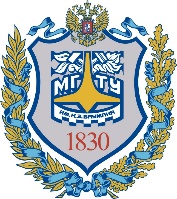 Министерство образования и науки Российской ФедерацииФедеральное государственное бюджетное образовательное учреждение высшего образования«Московский государственный технический университетимени Н.Э. Баумана(национальный исследовательский университет)»(МГТУ им. Н.Э. Баумана)Мероприятия *ДатаМесто проведенияОтветственное лицоОрганизационное собраниеЭкскурсия обзорнаяВыполнение индивидуального заданияЛекции (по необходимости)КонсультацииИтоговое собрание